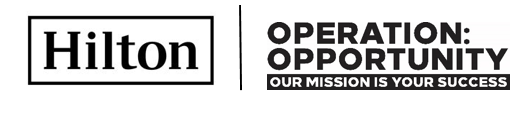 Military Spouse & Caregiver Team Member TestimonialsTell us your story!You are a big part of making Hilton the most hospitable company in the world and we want to share your story with other Hilton Team Members! Your stories can also have a big impact on fellow military spouses as they navigate transition and search for a company that is the right fit to start their new career.Please be as open as you can – personal stories are the most compelling and we want to know about YOU! Your story will inspire others as they make important choices, plot their career path and reach toward success. We want to show how together we Thrive@Hilton and help one another be at our best – both at work and at home. If you share your story with us, it may even be highlighted on our careers website (jobs.hilton.com/military), the Lobby (and other internal channels) or featured in the media. Please complete and send the form below, along with a current photo of you and/or your service member and family: military@hilton.com *if possible, please complete using Microsoft word and return as a word document Tell us about your military spouse and/or caregiver experience?What brought you to Hilton?Tell us about your current, and past positions at Hilton: What knowledge, skills and/or personality traits have made hospitality the right career for you?  What skills do you use most in your position today that you gained from your experience as a military spouse and/or caregiver?  How has joining the Hilton team had an impact on you (and your family)? Why do you love hospitality?  What do you enjoy most about working for Hilton and why do you think that Hilton is a good fit for military spouses. 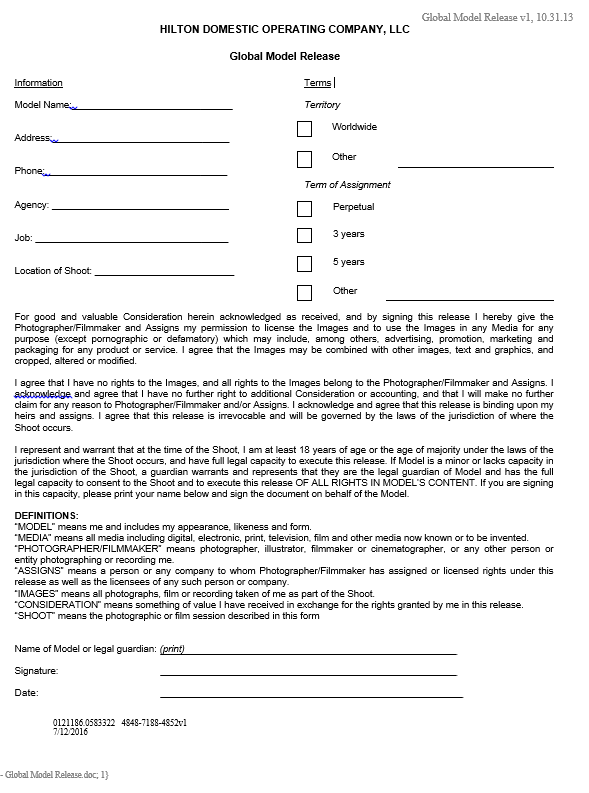 Name: Current Hilton Position & Location:Years with Hilton: Years as a Military Spouse:Branch Affiliation:Number of PCSs:Number of Deployments: Are you a caregiver? If so, what is your relation to your wounded vet